T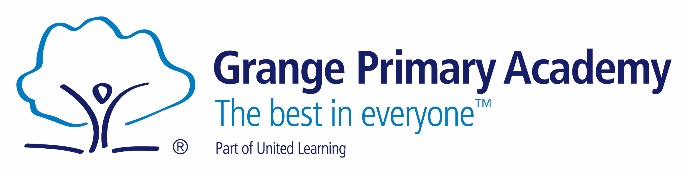 Early Years Teaching Assistant Job DescriptionEARLY YEARS FOUNDATION STAGE TEACHING ASSISTANT JOB DESCRIPTIONTo work under the instruction/guidance of teaching/senior staff to undertake work/care/support programmes, to enable access to learning for pupils and to assist the teacher in the management of pupils and the classroom. Work may be carried out in the classroom or outside the main teaching area. Key functions : SUPPORT FOR PUPILS Develop a positive and supportive relationship with pupils Be aware of the differing needs of pupils Supervise and provide particular support for pupils, including those with special needs, ensuring their safety and access to learning activities Assist with the development and implementation of Individual Education/Behaviour Plans and Personal Care and toileting  programmes Set challenging and demanding expectations and promote self-esteem and independence Provide feedback to pupils in relation to progress and achievement under guidance of the teacher To support children for sustained learning in both indoor and outdoor environmentsSUPPORT FOR THE TEACHER Have a sound knowledge and/or experience of the EYFS Use strategies, in liaison with the teacher, to support pupils to achieve Early Years Foundation Stage objectives - The Early Learning Goals Assist with the planning of learning activities – more specifically to be able to assist with planning to enhance outdoor learning Monitor pupils’ responses to learning activities and accurately record achievement/progress as directed Establish constructive relationships with parents/carers Carry out long and short observations Assist and take responsibility for a group of children’s, family group or intervention and contribute to daily, ongoing assessment. Support groups within the class – e.g. phonics, circle times and focussed activity learning To be confident in the use of ICT when collecting data and observations using electronic profiling.SUPPORT FOR THE CURRICULUM Undertake structured and agreed learning activities/teaching programmes, adjusting activities according to pupil responses Undertake programmes of intervention, recording achievement and progress and feeding back to the teacher Support the use of ICT in learning activities and develop pupils’ competence and independence in its use Prepare, maintain and use equipment/resources required to meet the lesson plans/relevant learning activity and assist pupils in their use Assist in the display and presentation of learning cues and pupils work inside and outside of the classroom environment as required SUPPORT FOR THE SCHOOL Undertake training and CPD as required Appreciate and support the role of other professionals Attend and participate in relevant meetings as required Assist with the supervision of pupils out of lesson times, including before and after school and at lunch time as required Accompany teaching staff and pupils on visits, trips and out of school activities as required and take responsibility for a group under the supervision of the teacher Be a role model for pupils and colleagues in terms of behaviour and attitude Be punctual and professional at all times Maintain confidentiality Signed_________________________________  EmployeeSigned_________________________________  Head Teacher